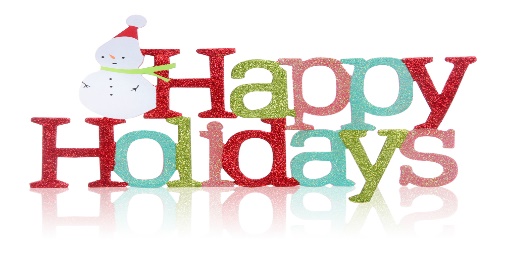 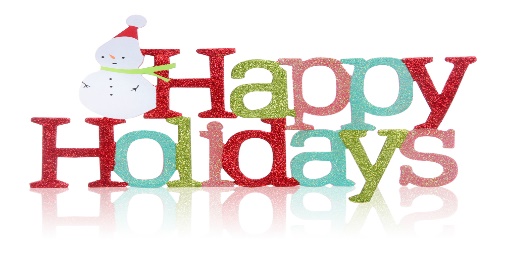 December 19-20, 2019Dear Parents~Thank you so much for coming in for the Parent/Teacher Conferences.  I completely understand how busy this time of year is and I appreciated being able to share your child’s progress in Preschool so far.  We really do have a wonderful class and I feel very lucky to be part of your child’s Preschool experience.The month of December has flown but we have enjoyed every minute of the Holiday Spirit.  Our little elves have been baking cookies in the Cringle Café and building wonderful toys in Santa’s workshop.  We are hoping to learn how to play “Dreidel Dreidel” and the Dreidel song from one of our Preschool friends before the Holiday break.Here are a few reminders: No classes for the week of December 23 through January 1.  Holiday schedule is as follows:-Monday December 23  Extended Care Only-CLOSED Tuesday December 24-CLOSED Wednesday December 25-Thursday December 26  Extended Care Only-Friday December 27  Extended Care Only-Monday December 30  Extended Care Only-CLOSED Tuesday December 31-CLOSED Wednesday January 1When we come back to school on January 2 we will be starting our Penguin and Polar Bear Unit.  Show and Tell will continue through the end of the year.Wishing you all a Happy and Healthy Holiday Season!Linda Erb & Laurie Curless